Information destinée au EMS et aux SAMSCharte du Proche Aidant dans nos EMS et nos SAMSBulletin d’adhésion et de commande d’exemplaires 
à retourner au secrétariat du RSLC, Ch. du Glapin 4, 1162 St-Prex, mail secretariat@rslc.chAdhésionPar nos signatures ci-dessous, nous demandons au Réseau Santé La Côte l’adhésion de notre (nos) institution(s) mentionnée(s) ci-dessous à la Charte citée en titre, et nous engageons formellement à en faire appliquer le contenu par nos collaboratrices et collaborateurs, ainsi qu’à fournir au RSLC – à sa demande - tout élément qui puisse lui être utile à s’en assurer. Dès le moment où ceci ne devait plus être le cas, il sera de notre responsabilité de signaler spontanément notre renoncement à cette adhésion auprès du RSLC.Nom de toutes les Institution(s) concernée(s) par cette adhésion (EMS ou SAMS)Lieu et date :…………………………………………………………………………………………………………………………………….Commande d’exemplaires de la CharteAfin de pouvoir afficher la Charte dans notre (nos) établissement(s) et la remettre aux personnes concernées (résidents et proches actuels et futurs, collaboratrices et collaborateurs actuels et futurs, partenaires…), nous souhaitons commander le nombre suivant d’exemplaires de la Charte :Nombre total d’exemplaires A3 (pour affichage) :  exemplairesNombre total d’exemplaires A4 (pour distribution) :  exemplairesAdresse complète pour l’envoi de ces exemplaires : Personne de contact :
 				Nom(s) et prénom(s)Fonction(s)Signature(s)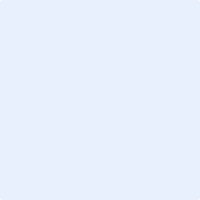 